ADIDAS LANZA LA NUEVA BOTA PARA NITROCARGAR TU JUEGOLa nueva línea fue creada para el jugador “Motor” (#TheEngine)Herzogenaurach, Jueves, 16 de mayo de 2013 – El día de hoy adidas develó el calzado Nitrocharge, una nueva bota para futbol que retiene la energía, diseñada la nueva generación de futbolistas que continúan con el legado y el éxito de las líneas icónicas Predator, adipure y  f50. De la mano del lanzamiento de la nueva bota, adidas también lanzó un anuncio que presenta el calzado y algunos de los jugadores  “Motor” que estarán usando la nueva bota.El anuncio de televisión tiene una duración de 60 segundos, lanzado el día de hoy (jueves 16 de mayo), estará al aire en todo el mundo y podrá ser visto durante los partidos clave durante las siguientes semanas, incluyendo la esperada final de la UEFA Champions League que se llevará a cabo en Londres. 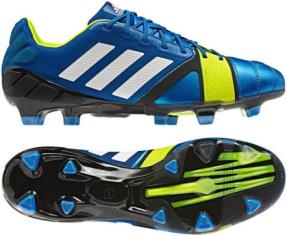 El calzado visualmente poderoso, es una evolución en la rica historia de adidas creando calzado para ser usado por tipos específicos de jugadores. Nitrocharge tiene en su parte central el poder de retener energía y ha sido diseñado específicamente para el tipo de jugador #Motor# (#TheEngine), un tipo de jugador que adidas identificó y buscó gracias a su reciente asociación con Opta. El jugador “Motor” (#TheEngine) es el primero en la lista, siempre corriendo, peleando por el balón y dando poder a su equipo; incansable en la búsqueda de oportunidades de buenas jugadas durante los 90 minutos del partido. Este jugador es retratado en los anuncios de Nitrocharge como alguien muy activo, rápido y con mucha actitud, esto con el objeto de reflejar el tipo de jugador para el cual fue diseñada la bota.El calzado Nitrocharge integra una serie de las nuevas tecnologías, que al combinarse innovarán la manera en la cual los “motores” juegan.Los arcos que cautivan la vista, ENERGYSLING - Cruzan el calzado y apoyan los movimientos de corte lateral y vuelta para permitir movimientos más rápidos en la canchaLa suela del calzado con ENERGYPULSE en forma de zigzag, inspirada en la tecnología de resortes, con materiales altamente elásticos en su núcleo, ofreciendo así energía premium durante el desplante al correr.La bota también integra en su manufactura una capa de malla protectora alrededor del pie y almohadillas de protección en torno a las zonas de defensa más sensibles, como el tendón de Aquiles, también son parte del calzado. Es compatible con adidas miCoach SPEED_CELL. Los jugadores podran medir su rendimiento en la cancha y concentrarse en la mejora del tiempo.Las botas se darán a conocer en un principio en un color azul y amarillo. El nuevo Nitrocharge será usado en el campo de juego por futbolistas “Motor” como Daniele De Rossi (AS Roma), Dani Alves (Barcelona), Ezequiel Lavezzi (Paris Saint Germain) y Javi Martínez (FC Bayern Munich).Para más información visita  adidas.com/football o ve a facebook.com/adidasfootball o  sigue la conversación en @adidaslatam mediante los hashtags #Nitrocharge y #TheEngine- FIN -Para mayor información favor de contactar a:Jessica PazosSport PerformanceAdidas LatinoaméricaTeléfono: +507-303 57 00Correo electrónico: jessica.pazos@adidas.comJunitza RubioSport Performance adidas Latinoamérica Teléfono: +507- 303 57 68Correo electrónico: junitza.rubio@adidas.comElisa Gómez Lobatof1rstcommTeléfono: +52 55 -379-4512Correo electrónico: elisa.gomez@f1rstcomm.com